RESTABELECIMENTO DE REGISTRO LICENCIADO | PESSOA FÍSICAA licença de registro pode ser interrompida a qualquer momento, a requerimento do Profissional, tornando o registro Ativo novamente.PARA REQUERER É NECESSÁRIO:Preencher, assinar e enviar o Formulário modelo CRA-ES, com Foto 3x4 atual. (Não é permitida a assinatura de Procurador);Enviar o Diploma (frente e verso), caso ainda não o tenha apresentado ao CRA;Realizar o pagamento das taxas e anuidades devidas (o boleto para pagamento será encaminhado por email, por um funcionário do CRA-ES após o protocolo do Requerimento):Realizar o pagamento da sua Carteira de Identidade Profissional, caso esteja vencida;Estar em dia com o pagamento das anuidades e com anuidade proporcional do exercício;COMO SOLICITAR:Para solicitar o Restabelecimento do Registro Licenciado, digitalizar, salvar em “PDF” e encaminhar a documentação completa por meio dos SERVIÇOS ONLINE disponível em https://cra-es.implanta.net.br/servicosOnline/Acessar, realizar o login (Caso seja a primeira vez que acessa este espaço, clique em “Primeiro Acesso”, cadastre a sua senha, ative seu cadastro no link que chegará no email e então faça o login) e em seguida, clicar em “Requerimentos”, em seguida em “Restabelecimento do Registro Licenciado” e siga as etapas. Depois de concluída a solicitação e realizado o pagamento, a documentação será analisada e o registro será concluído. Acompanhe o andamento no menu “Requerimentos” – “Acompanhar histórico”.PRAZO PARA ENTREGA DA CARTEIRA DE IDENTIDADE PROFISSIONAL - CIP:Depois de concluída a solicitação, a Carteira será devolvida. Caso solicite a nova Carteira e realizado o pagamento, o CRA tem até 20 (vinte) dias úteis para emissão de nova CIP ou envio da atual. Entrega via Correios.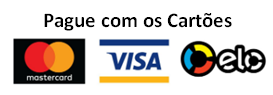 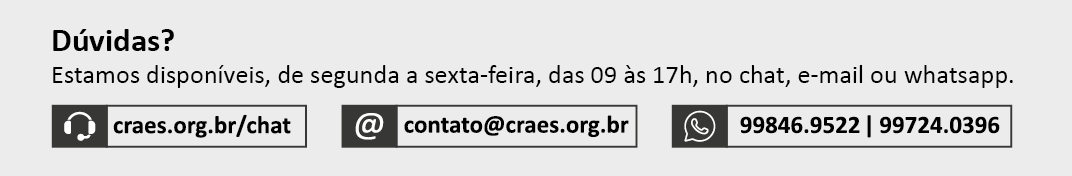 DADOS PARA CONFECÇÃO DA CARTEIRAREQUERIMENTO DE RESTABELECIMENTO DE REGISTRO PROFISSIONALREQUERIMENTO DE RESTABELECIMENTO DE REGISTRO PROFISSIONALIlmo Sr.Presidente do CRA-ESO(a) Profissional abaixo assinado, vem requerer a V.Sa. o RESTABELECIMENTO do seu registro licenciado, neste Conselho.Estou ciente também de que poderei receber as informações sobre anuidades e demais notificações/correspondências do CRA-ES através do e-mail e/ou número de celular cadastrados abaixo, ou posteriormente atualizados, conforme o art. 26, § 3º, da Lei 9.784/99 e legislação vigente.Nestes termos,Aguarda deferimento.Vitória/ES,       de       de 20     .Ilmo Sr.Presidente do CRA-ESO(a) Profissional abaixo assinado, vem requerer a V.Sa. o RESTABELECIMENTO do seu registro licenciado, neste Conselho.Estou ciente também de que poderei receber as informações sobre anuidades e demais notificações/correspondências do CRA-ES através do e-mail e/ou número de celular cadastrados abaixo, ou posteriormente atualizados, conforme o art. 26, § 3º, da Lei 9.784/99 e legislação vigente.Nestes termos,Aguarda deferimento.Vitória/ES,       de       de 20     .Nome:      Reg. CRA-ES nº:      _______________________________Assinatura_______________________________AssinaturaRegistro no CRA nº:      Data do Registro:      Data do Registro:      Nome Completo e Legível:      Nome Completo e Legível:      Nome Social:      Foto 3x4Assinatura do Profissional (Atenção: não sobreponha às linhas de contorno)DADOS PARA CONTATO (Preenchimento Obrigatório)DADOS PARA CONTATO (Preenchimento Obrigatório)DADOS PARA CONTATO (Preenchimento Obrigatório)DADOS PARA CONTATO (Preenchimento Obrigatório)DADOS PARA CONTATO (Preenchimento Obrigatório)DADOS PARA CONTATO (Preenchimento Obrigatório)DADOS PARA CONTATO (Preenchimento Obrigatório)Logradouro:      Nº:      Complemento:      Complemento:      Complemento:      Complemento:      Complemento:      Bairro:      Município:      Município:      Município:      UF:      UF:      CEP:      Email:      Telefone:      Telefone:      Telefone 2:      Telefone 2:      Celular:      Celular:      USO EXCLUSIVO DO CRA-ES